This checklist is for Head Teachers, line managers and Local Authorities to use to assess the provision and benefits offered by providers intending to or bidding to deliver apprenticeships in their schools, or a part of a review of provision or issues during the apprenticeship. Its purpose is to identify clear examples of excellence and confirm that capacity and capability exists, but also to identify possible gaps or issues that may require additional action by the school or the provider to ensure a successful apprenticeship experience. Its purpose is also to confirm that the school line manager and apprentice are meeting their own commitment to a successful partnership.
CRITERIA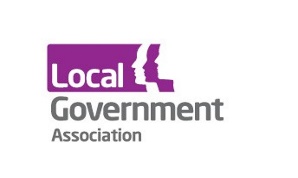 CRITERIA  Good  Better  Best School Commitment
in ReturnScore/Comments Relevant capacity and capability Can they demonstrate their understanding of the school working environment  Relevant capacity and capability Can they demonstrate their understanding of the school working environment  They have a recent and successful record of delivery in schools They have trainers who have worked in schools or a longstanding track record of working with schools Provider embedded in schools sector with a long history (over 10 years) of deliveryDelivers wider programme of training to the school sector Training team includes ex-school staff line manager and apprentice contributing to requests for contextualised activities e.g. projects line manager works with provider to address / offers to support any gaps in knowledge Design of the OTLA elementsIs the off the job learning fully planned and not excessively reliant on the school to find other activity?Design of the OTLA elementsIs the off the job learning fully planned and not excessively reliant on the school to find other activity?Their programme is close to the 20 % OTJL hours required Their programme is close to the 20 % OTJL hours required They have a clear plan of where the school needs to identify other activity Their programme is close to the 20 % OTJL hours required There is a guide for the school to use with the provider to identify quickly where OTJL can be identifiedprovider is flexible and willing to change their approach where needed   line manager responds to requests for examples of off the job learning line manager is well versed in the apprenticeship content KSB and actively works with the learnerline manager and apprentice proactively track the OTJL and if it slips work quickly to replace this learning Planned learning adds value  Is the learning well organised and does the provider stick to the schedule?Planned learning adds value  Is the learning well organised and does the provider stick to the schedule?Planned learning and monitoring activity happens as planned.Provider attendance is punctualPlanned learning and monitoring activity happens as planned and is evaluated with the apprenticeProvider is quick to respond to absence in apprentice and re-schedule Planned monitoring activity happens as planned.Provider is quick to respond to absence in apprenticeschool based OTJL is all scheduled early in the apprenticeship Provider offers access to other relevant activities that enhance the learning experienceApprentice time in planned sessions is prioritised and attendance record is goodline manager quick to identify opportunities for school based off the job learning Organisation & PreparationHow will they keep the line manager up to date with progress? Organisation & PreparationHow will they keep the line manager up to date with progress? Progress report ahead of Tri-partite review  Issues raised quickly Monthly update on apprentice progress providedClear trajectory for future Induction or other briefing for line manager Weekly Red/Amber/ Green rated progress summary, attendance and achievement grades as they are issuedLine manager attends all meetings and is up to date with apprentice progress in the workplace, offering examples of skills achieved at reviews  Support for School line manager and apprenticeHow will the provider support the line manager and apprentice?Support for School line manager and apprenticeHow will the provider support the line manager and apprentice?Regular meetings, information exchange Thorough briefing/inductions with supporting information for line manager  Manager and apprentice ‘handbook, guidance or other support for line manager / apprentice in place. Regular meetings planning forward learning and support tEnsure that line managers understand what is required by the apprenticeship and takes their role on fully Comments & Conclusions Comments & Conclusions Comments & Conclusions Comments & Conclusions Comments & Conclusions Comments & Conclusions 